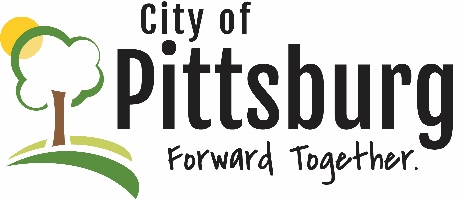 Sustainability Advisory CommitteeAgendaSeptember 11, 2019 5:30PM Meeting location: City HallWelcome and introductionsApproval of the AgendaOLD BUSINESSApproval of 7/10/19 Minutes Sustainable Cities ConferenceVice ChairFuture Initiatives for CommitteeRecycling Center UpdateNEW BUSINESSOTHER BUSINESS